A Parent’s Guide to Pediatric Therapy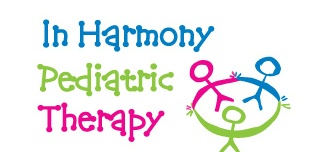 Occupational Therapy ♦ Speech-Language Therapy ♦ Physical Therapy ♦ Music TherapyHow can my child benefit from occupational therapy?
Occupational therapy benefits children who have delays in fine and gross motor skills, sensory processing, and self care skills. If your child has difficulty with any of the following, occupational therapy can help:Has more difficulty with jumping, skipping, catching a ball, etc. than other children his/her ageExhibits clumsy movement or poor coordination, or falls easilyDifficulty with coloring, cutting with scissors or other pre-school fine motor tasksDifficulty with academic tasks such as handwriting.Unable to use utensils to eat, is a messy eater, or has trouble dressing self like others his/her ageReacts negatively to stimuli in the environment such as sounds, bright lights. Doesn’t like messy play and may react negatively to touch.May only eat certain textures of foods or is a picky eaterSeeks out excessive sensory stimuli like swinging, spinning, roughhouse playAvoids playground activitiesAvoids being touched or bathedHas short attention span or is easily distractedHow can my child benefit from speech-language therapy?

Speech-language therapy benefits children who are not talking, not talking in complete sentences, or are hard to understand, as well as children who appear to stutter or have rough/hoarse voices. It also helps with oral motor skills and feeding. If your child experiences any of the following,  speech-language therapy can help:Unclear articulationDoes not speak in complete sentences by an age you believe he/she should be speaking in full sentencesUses “baby talk”Does not follow directionsNot pointing to objects in books. If you say, "Show me the kitty cat," he flips the page or repeats the phrase but doesn't actually point to the animalDoes not know colors, numbers, etc. in comparison with his/her peersExperiences difficulty getting along with other children in social/group situationsHas a rough/hoarse voice quality Using a limited vocabulary or says a word once and then does not use it againSeems to be stuttering or experiencing difficulty getting words outHas a hearing impairmentAsking for repetitions of a command or question.Appears as if he/she is not paying attentionPoor social interaction, dynamics with peers and adultsDrools or postures with an open mouthUnable to eat a variety of foods or has a limited dietHow can my child benefit from physical therapy? 

Physical therapy is beneficial to children who have a physical impairment  or developmental delay which might include the following symptoms:Muscle weaknessAbnormally low or high muscle toneLimited joint mobilityPoor balanceTorticollisDifficulty with gross motor skills such as walking, running, playing on playground equipment, stair climbingHow can my child benefit from music therapy?Music Therapy is the clinical and evidence-based use of music interventions to accomplish individualized goals. Music therapists also provide adaptive music lessons for students. Music therapy outcomes include:Increased attention and increased socializationImprove behavior, verbal skills, and cognitive skillsEnhance auditory processing and sensory-motor skillsDecrease self-stimulation and agitationIncrease self expressionMusic therapists assess the following through musical responses:Emotional well beingPhysical healthSocial functioningCommunication abilitiesCognitive skillsThis information provided courtesy of:In Harmony Pediatric Therapy4280 Hickory Flat Highway, Suite 108 ♦ Canton, Georgia 30115770-345-2804www.InHarmonyPediatricTherapy.com